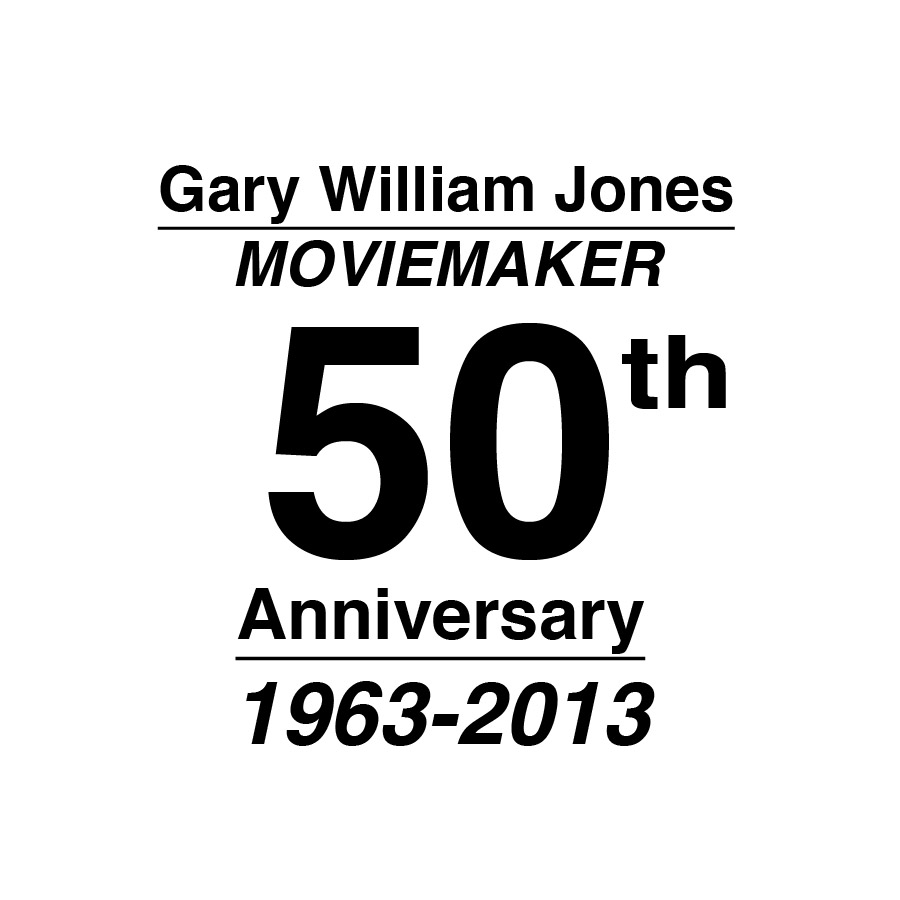 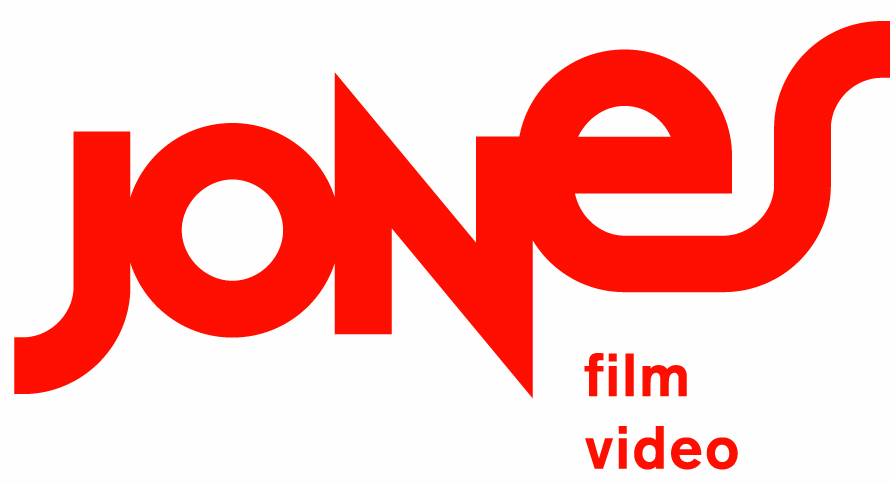 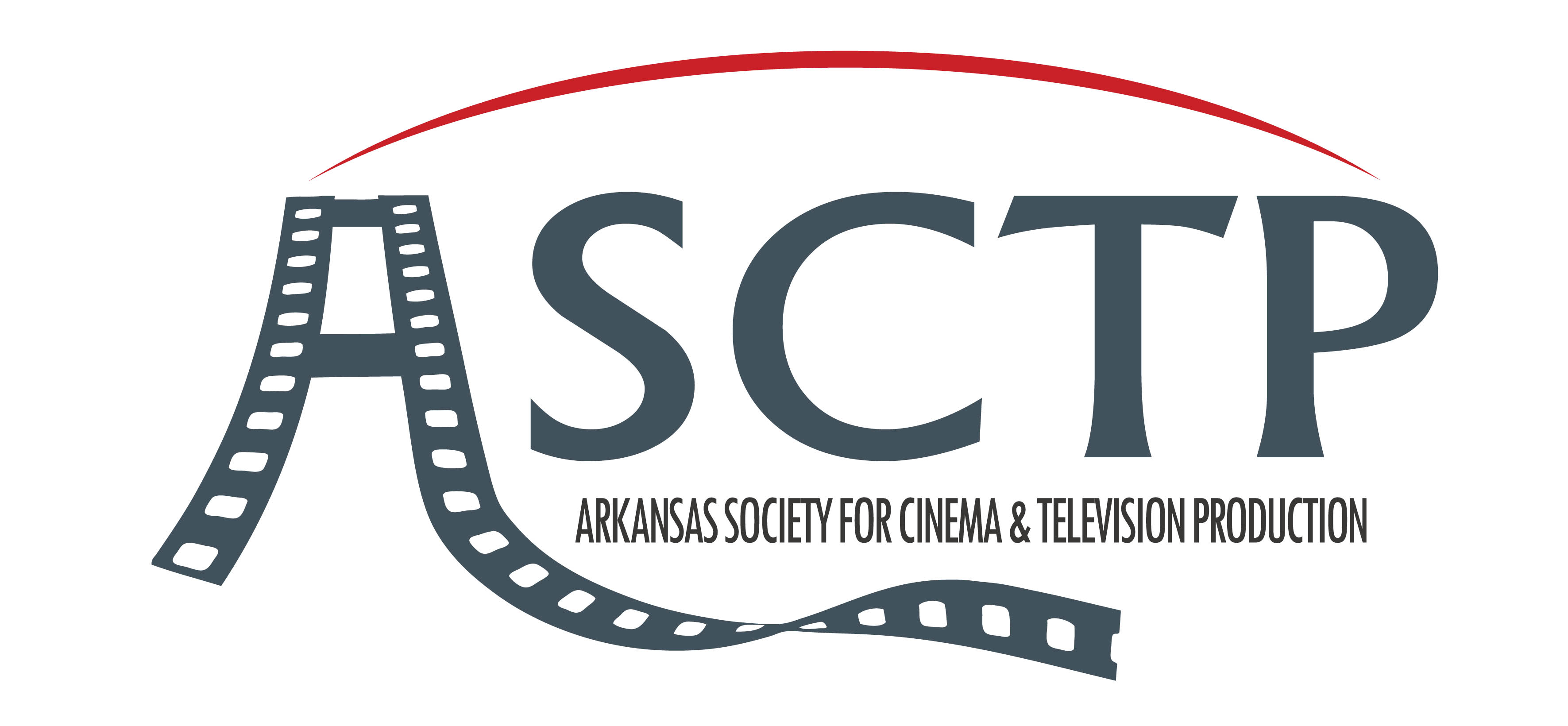 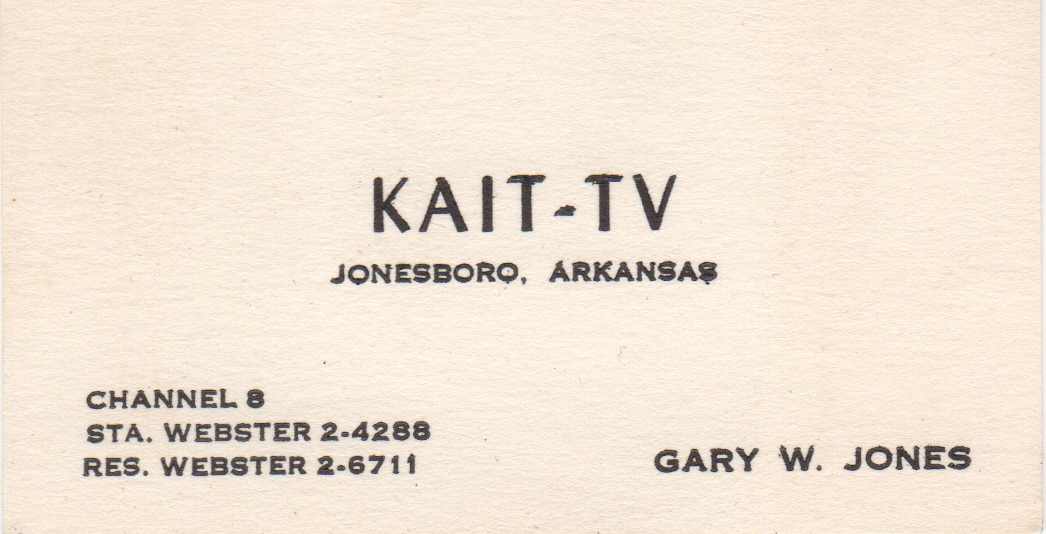 July 8, 1963 Jonesboro SUN  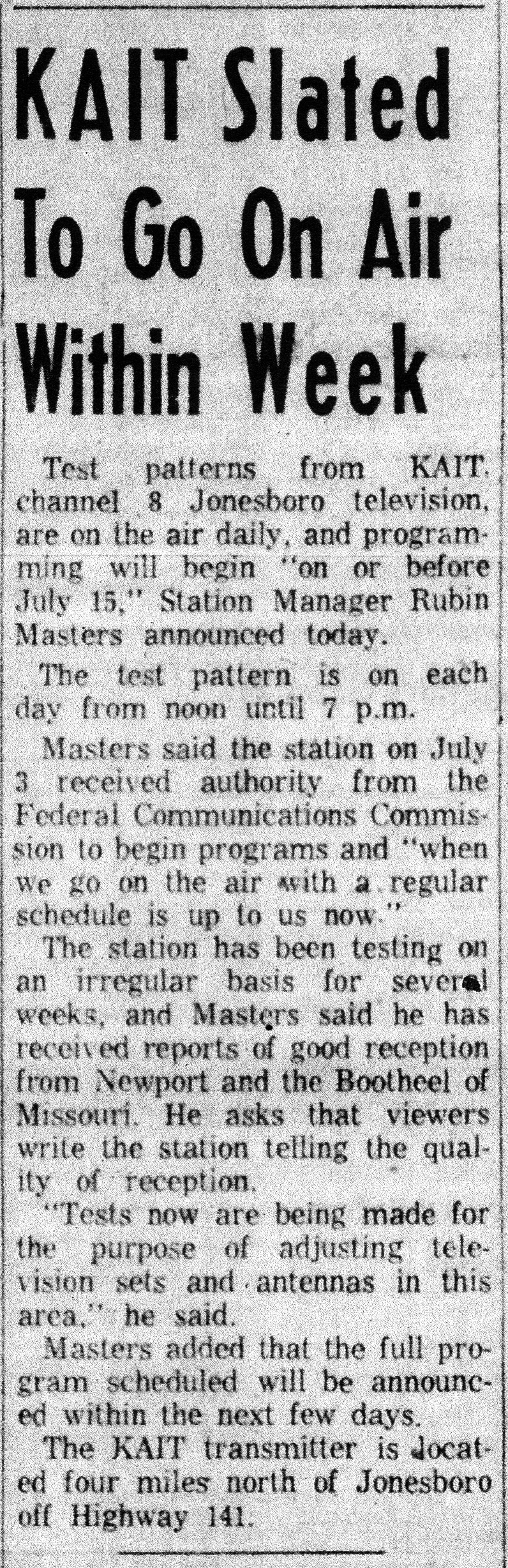 July 15, 1963 Jonesboro SUN 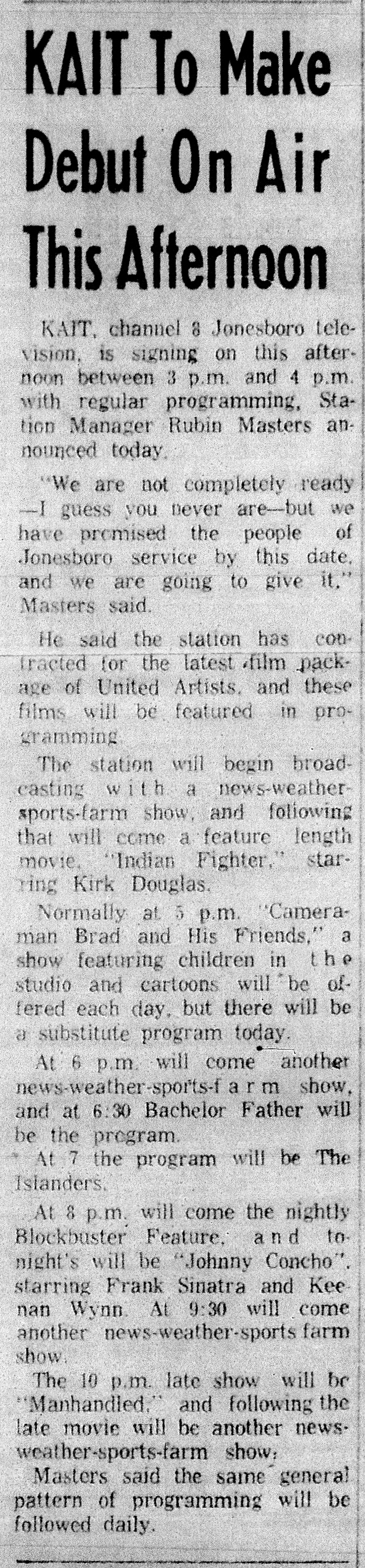 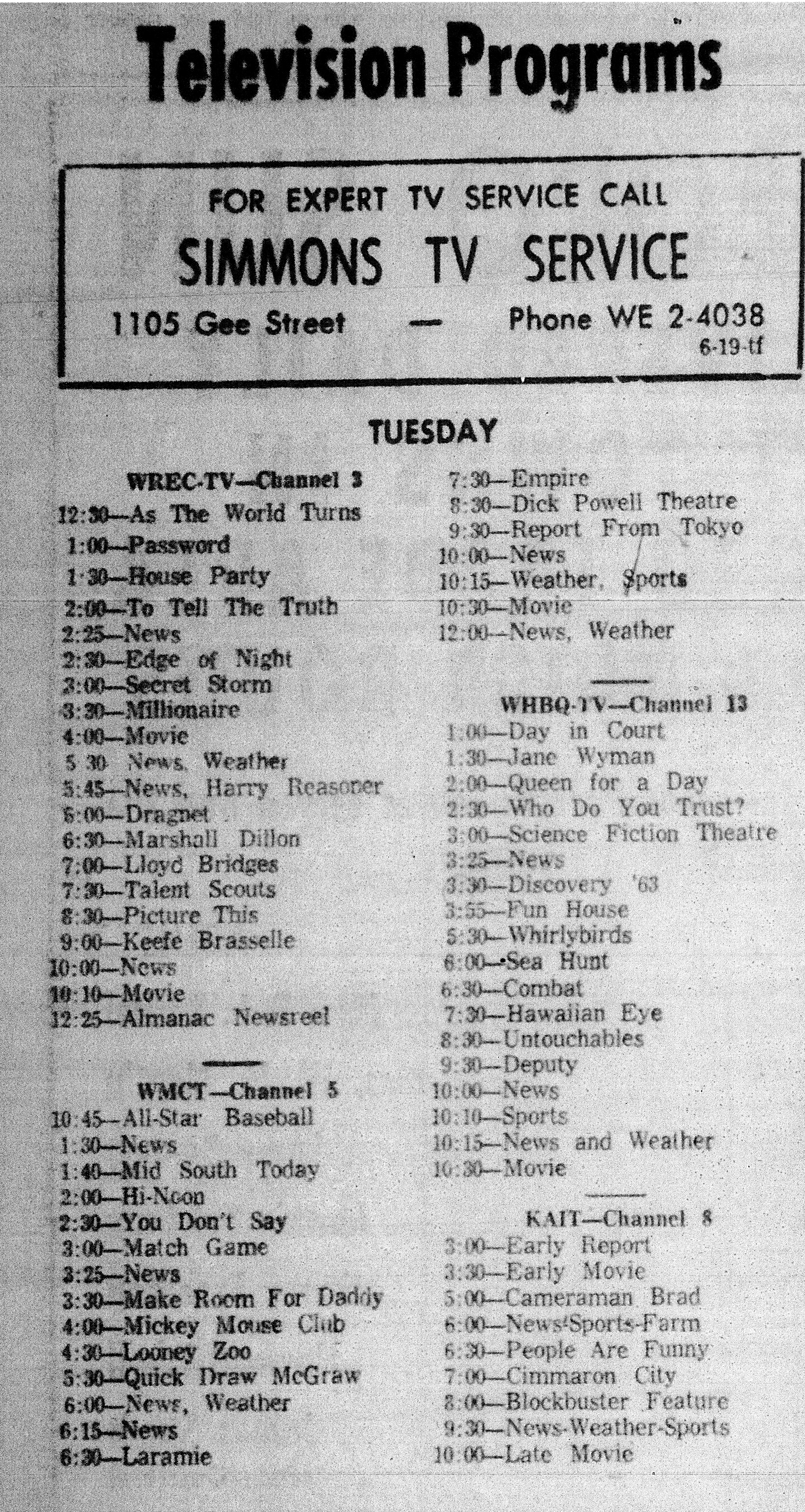 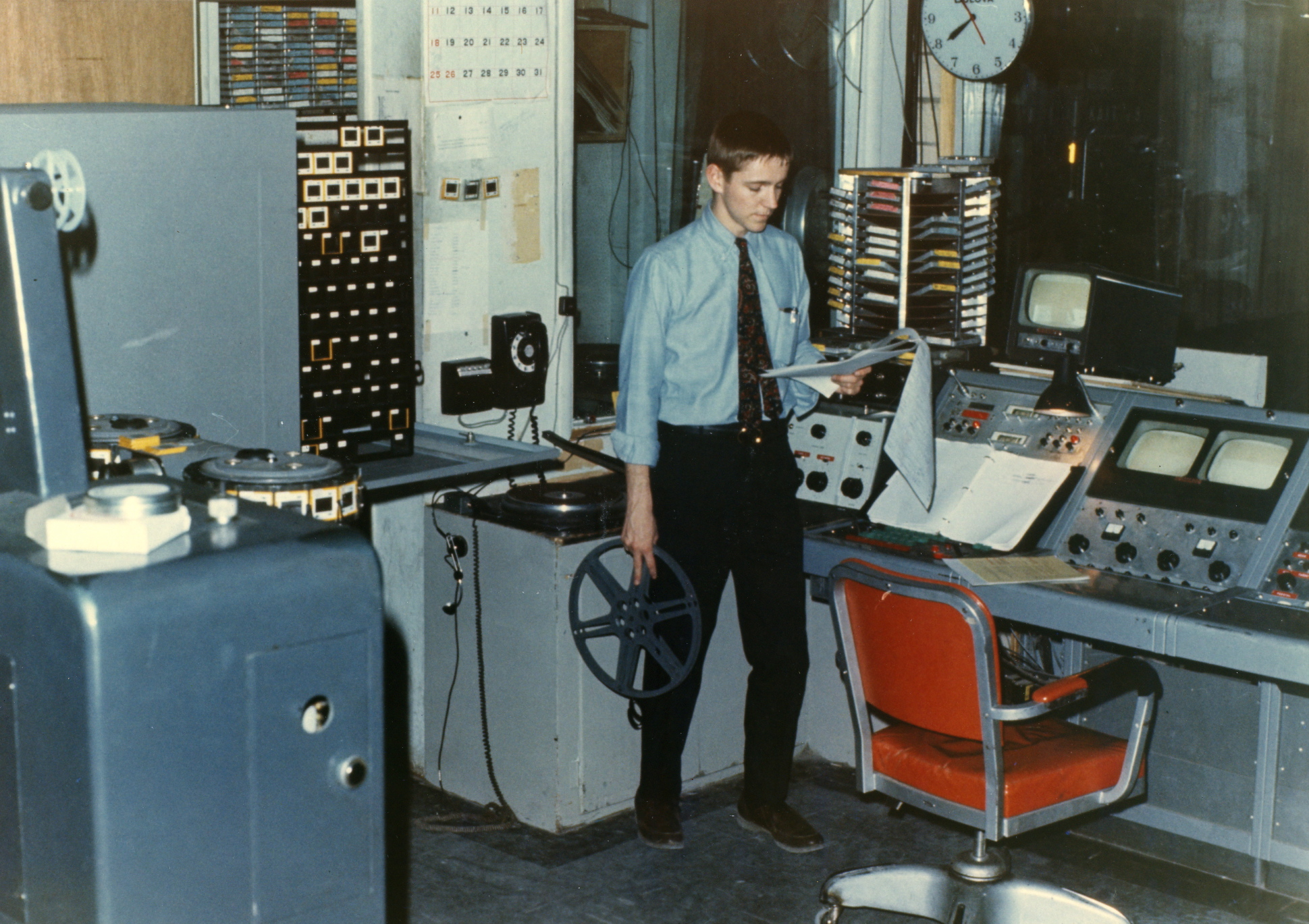 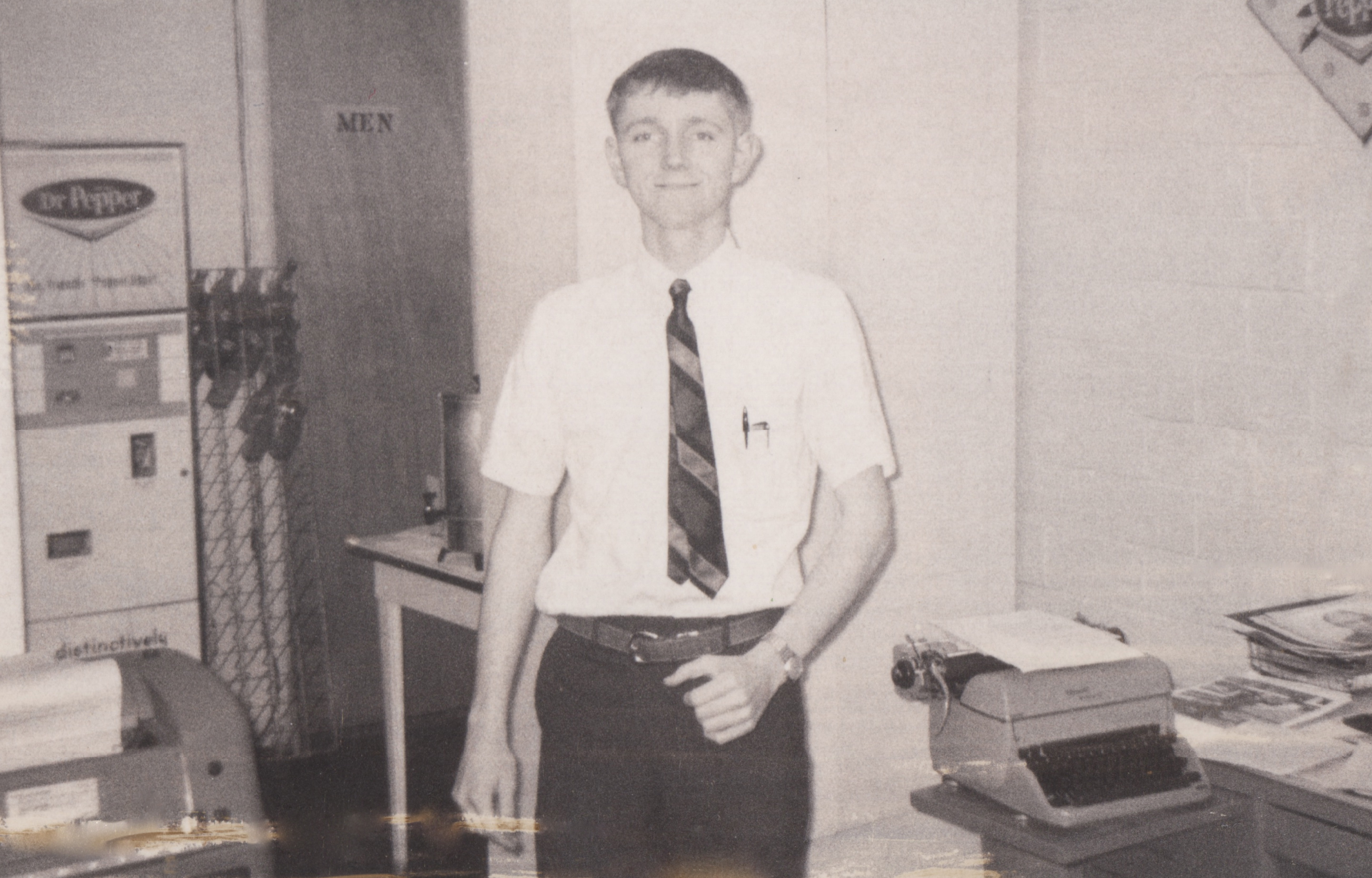 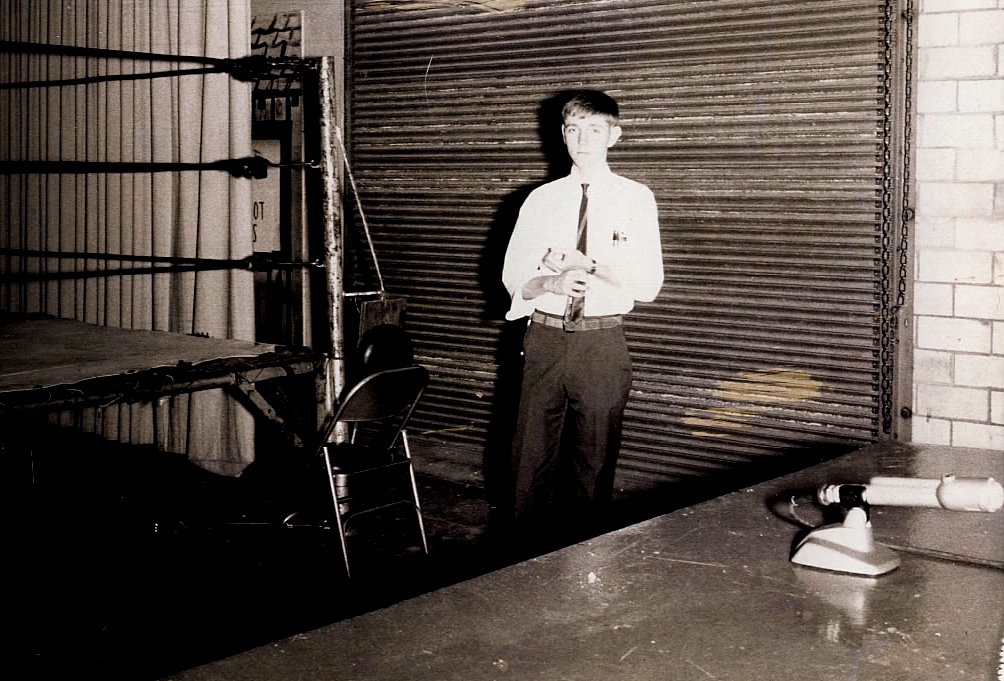 